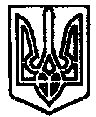       УКРАЇНА	                        ПОЧАЇВСЬКА  МІСЬКА  РАДА                                 СЬОМЕ  СКЛИКАННЯТРИДЦЯТА СЕСІЯ РІШЕННЯвід «     » травня 2018 року	№ ПРОЕКТПро укладення додаткової угоди до договору №26/28 від 28.12.2017 рпро передачу коштів Враховуючи рішення сесії Почаївської міської ради №1170 від 28 лютого 2018 року, керуючись ст.93 Бюджетного кодексу України, ст.654 Цивільного кодексу України, Законом України «Про місцеве самоврядування в Україні», сесія Почаївської міської радиВИРІШИЛА:Укласти додаткову угоду до договору №26/28 від « 28 » грудня 2017 року Про передачу коштів з Почаївського міського бюджету до Кременецького районного бюджету на галузь «Соціальний захист та соціальне обслуговування».Затвердити текст додаткової угоди про внесення змін до договору № 26/28 від « 28 » грудня 2017 року «Про передачу коштів з Почаївського міського бюджету до Кременецького районного бюджету на галузь «Соціальний захист та соціальне обслуговування» згідно додатку 1.Доручити міському голові Бойку В.С. підписати додаткову угоду про внесення змін до договору №26/28 від « 28 » грудня 2018 року.Контроль за виконанням даного рішення покласти на заступника міського голови Чубика А.В.Міський голова 							В.С. БойкоЧубик А.В.Додаток 1Додаткова угода до договору №26/28 від «28» грудня 2017 року про передачу коштів з Почаївського міського бюджету до Кременецького районного бюджету  м. Почаїв								«     » _________ 2018 року      	Почаївська міська рада в особі Почаївського міського голови Бойка Василя Сергійовича, який діє на підставі Закону України «Про місцеве самоврядування в Україні», з однієї сторони та Кременецька районна рада в особі голови Кременецької районної ради Стефанського Володимира Ананійовича, який діє на підставі Закону України «Про місцеве самоврядування в Україні», з другої сторони, (разом - Сторони), з метою повноти надання соціальних послуг домовилися внести наступні змін до договору №___ від «» грудня 2018 року (далі по тексту «Договір» ):П. 2.2.3 Договору викласти у такій редакції: «утримання Кременецького районного центру соціальних служб для сім’ї, дітей та молоді, який обслуговуватиме Почаївську міську об’єднану територіальну громаду в сумі 80000 (вісімдесят тисяч) грн.».Ця додаткова угода про внесення змін набирає чинності з моменту підписання та є невід’ємною частиною основного Договору.Всі інші умови основного Договору залишаються незмінними та діють до кінця дії Договору.Ця додаткова угода складена в двох примірниках однакової юридичної сили, по одному для кожної із сторін і діє до кінця дії основного Договору. 5. ЮРИДИЧНІ АДРЕСИ СТОРІН47025 м. Почаїв					47000, м. Кременецьвул. Возз’єднання,16				вул. Шевченка, 56Почаївська міська рада				Кременецька районна радаПочаївський міський голова			Голова Кременецької районної ради____________ В.С.Бойко			______________  В.А. Стефанський